AHMET ÖRNEKAHMET ÖRNEKAHMET ÖRNEKAHMET ÖRNEKAHMET ÖRNEKÖrnek Sok. No: 1   Ortaköy BeşiktaşİSTANBUL(212) 1111111(532) 1111111 
ahmetornek@gmail.comÖrnek Sok. No: 1   Ortaköy BeşiktaşİSTANBUL(212) 1111111(532) 1111111 
ahmetornek@gmail.comCinsiyet: ErkekDoğum Tarihi: 01/01/1998Medeni Durum: BekarUyruk: T.C.Sürücü Belgesi: B (2017)Askerlik Durumu:  Tecilli (01.10.2020 tarihine kadar)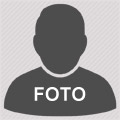 EĞİTİM BİLGİLERİEĞİTİM BİLGİLERİEĞİTİM BİLGİLERİEĞİTİM BİLGİLERİEĞİTİM BİLGİLERİLiseKadıköy Ticaret Meslek Lisesi / Muhasebe Bölümü 09/2013 - 06/2017Kadıköy Ticaret Meslek Lisesi / Muhasebe Bölümü 09/2013 - 06/2017Kadıköy Ticaret Meslek Lisesi / Muhasebe Bölümü 09/2013 - 06/2017Kadıköy Ticaret Meslek Lisesi / Muhasebe Bölümü 09/2013 - 06/2017İŞ DENEYİMİİŞ DENEYİMİİŞ DENEYİMİİŞ DENEYİMİİŞ DENEYİMİ07/2017 - Devam  07/2016 - 09/2016ABC Danışmanlık A.Ş. / İstanbulÖn Muhasebe UzmanıPersonel ücret bordrolarının hazırlanması. Faturaların Netsis programına girilmesi. Günlük banka hareketlerinin kontrolü ve işlenmesi. Muhasebe fişlerinin basılması. Cari mutabakatların yapılması. Satış faturalarının kesilmesi.XYZ Mali Müşavirlik Ltd. Şti. / AnkaraStajyerPersonel ücret bordrolarının hazırlanması. Faturaların Netsis programına girilmesi. Mali müşavirlik bürosunda yapılan işlerin gözlemlenmesi. ABC Danışmanlık A.Ş. / İstanbulÖn Muhasebe UzmanıPersonel ücret bordrolarının hazırlanması. Faturaların Netsis programına girilmesi. Günlük banka hareketlerinin kontrolü ve işlenmesi. Muhasebe fişlerinin basılması. Cari mutabakatların yapılması. Satış faturalarının kesilmesi.XYZ Mali Müşavirlik Ltd. Şti. / AnkaraStajyerPersonel ücret bordrolarının hazırlanması. Faturaların Netsis programına girilmesi. Mali müşavirlik bürosunda yapılan işlerin gözlemlenmesi. ABC Danışmanlık A.Ş. / İstanbulÖn Muhasebe UzmanıPersonel ücret bordrolarının hazırlanması. Faturaların Netsis programına girilmesi. Günlük banka hareketlerinin kontrolü ve işlenmesi. Muhasebe fişlerinin basılması. Cari mutabakatların yapılması. Satış faturalarının kesilmesi.XYZ Mali Müşavirlik Ltd. Şti. / AnkaraStajyerPersonel ücret bordrolarının hazırlanması. Faturaların Netsis programına girilmesi. Mali müşavirlik bürosunda yapılan işlerin gözlemlenmesi. ABC Danışmanlık A.Ş. / İstanbulÖn Muhasebe UzmanıPersonel ücret bordrolarının hazırlanması. Faturaların Netsis programına girilmesi. Günlük banka hareketlerinin kontrolü ve işlenmesi. Muhasebe fişlerinin basılması. Cari mutabakatların yapılması. Satış faturalarının kesilmesi.XYZ Mali Müşavirlik Ltd. Şti. / AnkaraStajyerPersonel ücret bordrolarının hazırlanması. Faturaların Netsis programına girilmesi. Mali müşavirlik bürosunda yapılan işlerin gözlemlenmesi. KURS / SERTİFİKA BİLGİSİ KURS / SERTİFİKA BİLGİSİ KURS / SERTİFİKA BİLGİSİ KURS / SERTİFİKA BİLGİSİ KURS / SERTİFİKA BİLGİSİ 2017Bilgisayarlı Muhasebe Kursu / Ankara Üniversitesi Sürekli Eğitim MerkeziBilgisayarlı Muhasebe Kursu / Ankara Üniversitesi Sürekli Eğitim MerkeziBilgisayarlı Muhasebe Kursu / Ankara Üniversitesi Sürekli Eğitim MerkeziBilgisayarlı Muhasebe Kursu / Ankara Üniversitesi Sürekli Eğitim MerkeziBİLGİSAYAR BİLGİSİBİLGİSAYAR BİLGİSİBİLGİSAYAR BİLGİSİBİLGİSAYAR BİLGİSİBİLGİSAYAR BİLGİSİWord, Excel, Powerpoint, Outlook: Çok iyi 
Matlab: Çok iyiWord, Excel, Powerpoint, Outlook: Çok iyi 
Matlab: Çok iyiWord, Excel, Powerpoint, Outlook: Çok iyi 
Matlab: Çok iyiWord, Excel, Powerpoint, Outlook: Çok iyi 
Matlab: Çok iyiWord, Excel, Powerpoint, Outlook: Çok iyi 
Matlab: Çok iyiYABANCI DİL BİLGİSİ YABANCI DİL BİLGİSİ YABANCI DİL BİLGİSİ YABANCI DİL BİLGİSİ YABANCI DİL BİLGİSİ İngilizceOkuma: Orta, Yazma: Orta, Konuşma: Orta Okuma: Orta, Yazma: Orta, Konuşma: Orta Okuma: Orta, Yazma: Orta, Konuşma: Orta Okuma: Orta, Yazma: Orta, Konuşma: Orta HOBİLERHOBİLERHOBİLERHOBİLERHOBİLERFotoğrafçılık, lise voleybol takımı kaptanıFotoğrafçılık, lise voleybol takımı kaptanıFotoğrafçılık, lise voleybol takımı kaptanıFotoğrafçılık, lise voleybol takımı kaptanıFotoğrafçılık, lise voleybol takımı kaptanıREFERANSLAR REFERANSLAR REFERANSLAR REFERANSLAR REFERANSLAR Ahmet ÖrnekXYZ Ltd. Şti. - Genel Müdür  - (212) 3333333XYZ Ltd. Şti. - Genel Müdür  - (212) 3333333XYZ Ltd. Şti. - Genel Müdür  - (212) 3333333XYZ Ltd. Şti. - Genel Müdür  - (212) 3333333Ayşe ÖrnekABC Danışmanlık A.Ş - Genel Müdür - (212) 9999999 ABC Danışmanlık A.Ş - Genel Müdür - (212) 9999999 ABC Danışmanlık A.Ş - Genel Müdür - (212) 9999999 ABC Danışmanlık A.Ş - Genel Müdür - (212) 9999999 